ОТЧЕТна 01.09.2022 годаФотоприложение(DZR-1):Фотоприложение(DZR-2):Фотоприложение(DZR-3):Фотоприложение(DZR-4):Объект: DZR 1 - «Строительство второй нитки Тепловского водозабора»DZR 1 - «Строительство второй нитки Тепловского водозабора»DZR 1 - «Строительство второй нитки Тепловского водозабора»Генподрядчик:АО СЗ «Внешстрой»АО СЗ «Внешстрой»АО СЗ «Внешстрой»Общая протяженность линейного объектаОбщая протяженность линейного объекта16 450 метров – водовод17 471 метров (по проекту)Общая протяженность линейного объектаОбщая протяженность линейного объекта1 021 метров – переход М717 471 метров (по проекту)Фактическоевыполнение работнарастающим итогом:Фактическоевыполнение работнарастающим итогом:Сварено в плети труб и подготовлено к укладке – 5 200 мУложено в траншею и засыпано труб – 5 200 метровИспытано (пневмо- или гидравлические испытания) – 3551 метр (пневмоиспытания)Смонтировано колодцев и камер - 2 штукиСмонтировано запорной арматуры – 0 единицСварено в плети труб и подготовлено к укладке – 5 200 мУложено в траншею и засыпано труб – 5 200 метровИспытано (пневмо- или гидравлические испытания) – 3551 метр (пневмоиспытания)Смонтировано колодцев и камер - 2 штукиСмонтировано запорной арматуры – 0 единицУчастки выполнения работ и характеристика выполняемых работ:Участки выполнения работ и характеристика выполняемых работ:- участок с подземным переходом водовода под трассой М7 (Московское шоссе):планировка строительной площадки; проведены подготовительные работы по проколу под автодорогой М7 с водопонижением в стартовом котловане.- участок от Северного шоссе до Московского шоссе: планировка строительной площадки; шурфовка коммуникаций; сварка труб в плеть; разработка траншеи; устройство противокарствого пояса; укладка труб в траншею; засыпка траншеи; проведение пневматического испытания участка проложенного водовода; устройство прокола под автодорогой шоссе Северное; строительство железобетонных камер; нанесение наружной и внутренней гидроизоляции стен камер; монтаж в ж/б камерах запорной арматуры и другого оборудования; благоустройство территории после выполнения строительно-монтажных работ.- участок от Северного шоссе до производственной площадки насосной станции третьего подъёма:планировка строительной площадки; шурфовка коммуникаций; сварка труб в плеть; разработка траншеи; укладка труб в траншею; засыпка траншеи и планировка; проведение пневматических испытаний проложенного водовода; устройство прокола под дорогой местного значения; устройство прокола под Чернореченской объездной дорогой; устройство прокола для перехода прокладываемого трубопровода через газопровод высокого давления в районе Северного шоссе; благоустройство территории после выполнения строительно-монтажных работ.- участок с подземным переходом водовода под трассой М7 (Московское шоссе):планировка строительной площадки; проведены подготовительные работы по проколу под автодорогой М7 с водопонижением в стартовом котловане.- участок от Северного шоссе до Московского шоссе: планировка строительной площадки; шурфовка коммуникаций; сварка труб в плеть; разработка траншеи; устройство противокарствого пояса; укладка труб в траншею; засыпка траншеи; проведение пневматического испытания участка проложенного водовода; устройство прокола под автодорогой шоссе Северное; строительство железобетонных камер; нанесение наружной и внутренней гидроизоляции стен камер; монтаж в ж/б камерах запорной арматуры и другого оборудования; благоустройство территории после выполнения строительно-монтажных работ.- участок от Северного шоссе до производственной площадки насосной станции третьего подъёма:планировка строительной площадки; шурфовка коммуникаций; сварка труб в плеть; разработка траншеи; укладка труб в траншею; засыпка траншеи и планировка; проведение пневматических испытаний проложенного водовода; устройство прокола под дорогой местного значения; устройство прокола под Чернореченской объездной дорогой; устройство прокола для перехода прокладываемого трубопровода через газопровод высокого давления в районе Северного шоссе; благоустройство территории после выполнения строительно-монтажных работ.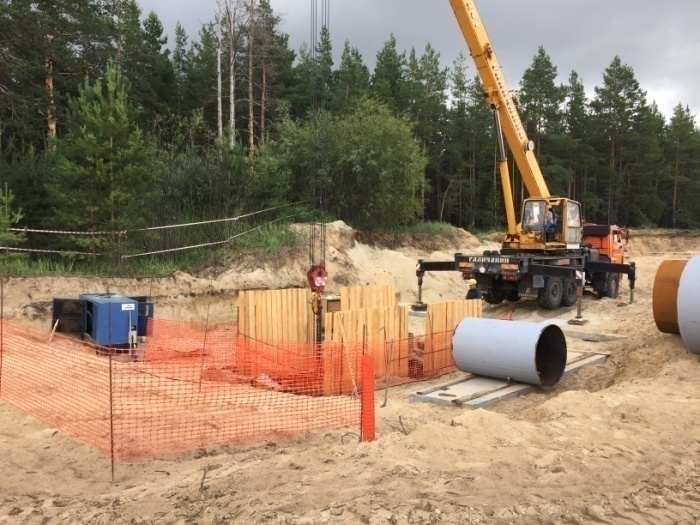 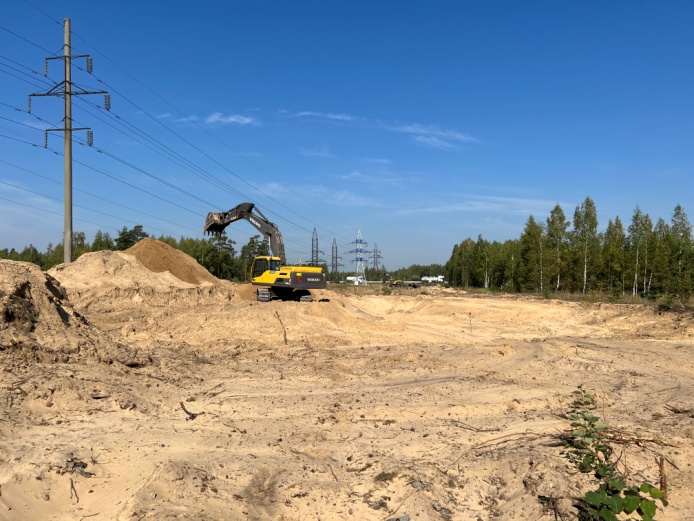 Фото 1. Работы в стартовом котловане по продавливанию стального футляра для прокладываемого трубопровода  из полиэтиленовых труб, диаметром 900*53,3 мм (переход через газ высокого давления, т.54);Фото 2. Подготовительные работы перед  прокладкой трубопровода  из полиэтиленовых труб, диаметром 900*53,3 мм под газопроводом высокого давления в районе Федеральной автодороги  М7 «Волга»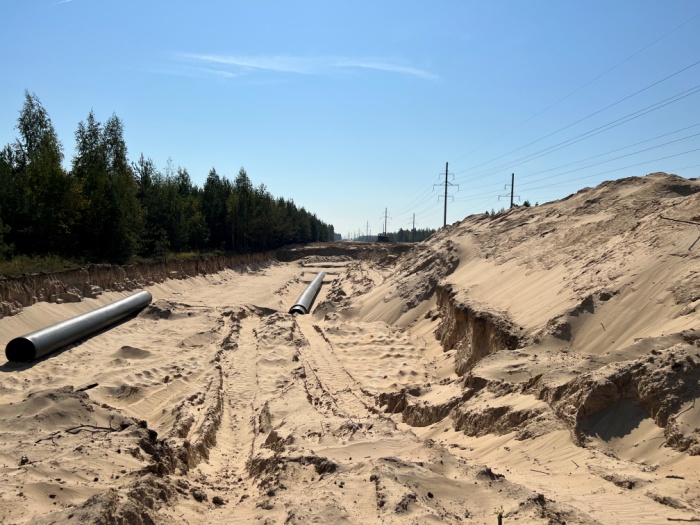 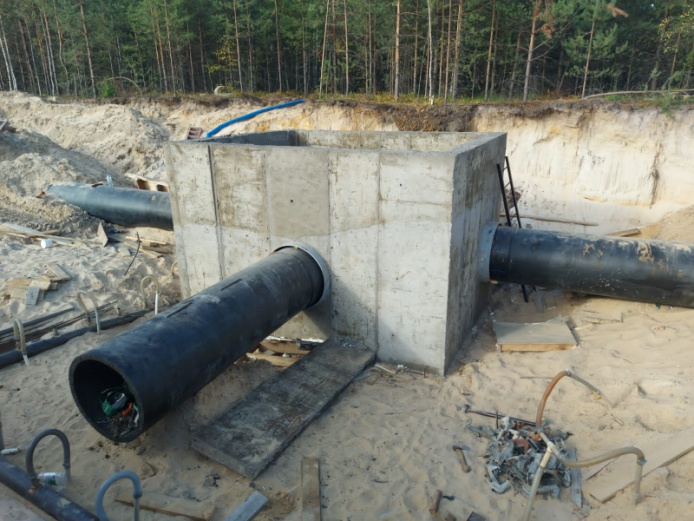 Фото 3. Послойное уплотнение  проложенного трубопровода  из полиэтиленовых труб, диаметром 900*53,3 мм  (участок от Северного шоссе до Московского шоссе);Фото 4 Выполненная бетонная конструкция камеры  ВК28, подготовительные работы по нанесению гидроизоляции (участок от Северного шоссе до Московского шоссе); 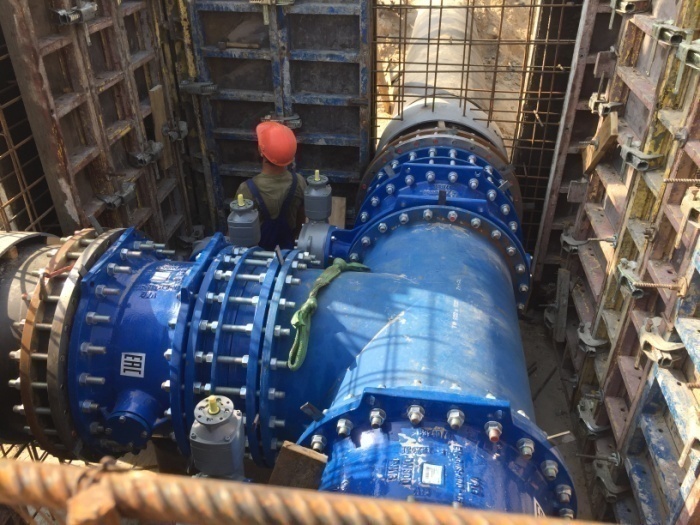 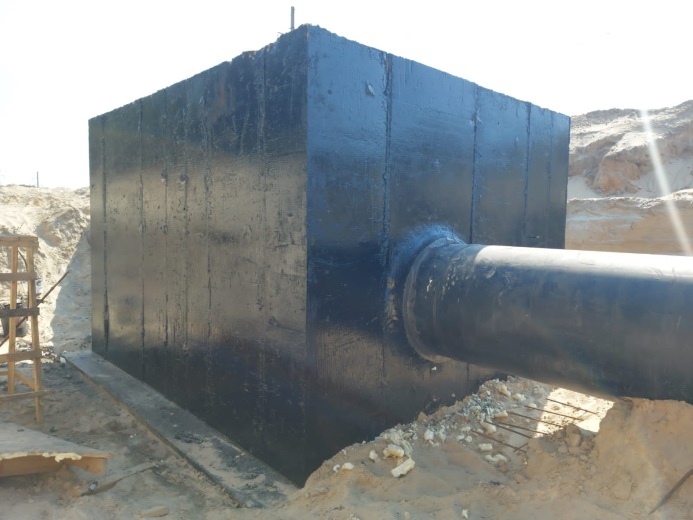 Фото 5. Монтаж технологического оборудования в камере ВК28 (участок от Северного шоссе до Московского шоссе);Фото 6. Устройство гидроизоляции стен камеры ВК28 с герметизацией прохода труб через стенки камерыОбъект: DZR-2 «Строительство главного канализационного коллектора»DZR-2 «Строительство главного канализационного коллектора»Генподрядчик:ООО «ПРиСС»ООО «ПРиСС»Общая протяженность линейного объекта (пять участков)Общая протяженность линейного объекта (пять участков)7547метров (по проекту)Объект капстроительстваОбъект капстроительстваКНС 101/3Фактическое выполнение работнарастающим итогом:Фактическое выполнение работнарастающим итогом:Проложено труб (всего) – 2840 метровРазработано траншеи с креплением - 1655 метровУложено в траншею труб (на 2; 4 участках) – 1655 метров,из них с обратной засыпкой и послойным уплотнением – 1655 метровМонтаж трубопровода методом санации (на 3 участке) – 1065 метраИспытано (гидравлические испытания) – 0 метровСмонтировано колодцев и камер - 35 штукСмонтировано запорной арматуры – 0 единицУчастки выполнения работ и характеристика выполняемых работ:Участки выполнения работ и характеристика выполняемых работ:- КНС 101/3: планировка строительной площадки, разработка котлована под КНС и камеру решеток, устойство подбетонки под камеру решеток, армирование днища и стен камеры решеток, бетонирование днища камеры решеток, установка опалубки под бетонирование стен камеры решеток, бетонирование стен камеры решеток, снятие опалубки стен камеры решеток устройство, водопонижения в котловане под здание КНС, нанесение наружной и внутренней гидроизоляции стен камеры решеток; выполнение бетонной подготовки под здание КНС.- 4-й участок - участок от пер. Гипсовый 5б до шоссе Речное д.6: планировка строительной площадки; шурфовка коммуникаций; разработка траншеи; укладка труб в траншею; засыпка траншеи и планировка; устройство колодцев - укладка подбетонки и бетонирование стен колодцев; бетонирование лотков в колодцах; устройство гидроизоляции колодцев, обратная засыпка смонтированных колодцев, устройство прокола под коммуникациями НФ ПАО «Т Плюс» (под теплотрассой); благоустройство территории после выполнения строительно-монтажных работ; разработка стартового котлована для выполнения прокола под железнодорожными путями.- 3-й участок – участок от пл. Привокзальной д. 2(КК-8-15) до ул. Октябрьской 86а (КК-18-948г):разработка котлованов; разборка колодцев; работы по очистке трубы (канала) перед санацией трубопровода путем протяжки труб и ковша внутри действующего коллектора без остановки сточных вод, санация трубопровода; заполнение межтрубного пространства раствором бетона; устройство колодцев – бетонирование кинет колодцев и сборка стен колодцев из сборных железобетонных элементов; устройство гидроизоляции колодцев, обратная засыпка, благоустройство территории после выполнения строительно-монтажных работ.- 2-й участок – участок по ул. Пушкинская: устройство строительной площадки; шурфовка коммуникаций; разработка траншеи, укладка трубы, монтаж колодцев из ж/б конструкций, выполнение гидроизоляции стен колодцев, обратная засыпка, благоустройство территории после выполнения строительно-монтажных работ.- 1-й участок – участок по ул. Пушкинская  (участок от пр. Свердлова 78а (КК-14-172) до пр. Свердлова, 92(КК-7м-1): устройство строительной площадки; шурфовка коммуникаций; разработка траншеи; устройство прокола под автодорогой по ул. Пушкинская; укладка трубы, монтаж колодцев из ж/б конструкций, выполнение гидроизоляции стен колодцев, обратная засыпка, благоустройство территории после выполнения строительно-монтажных работ.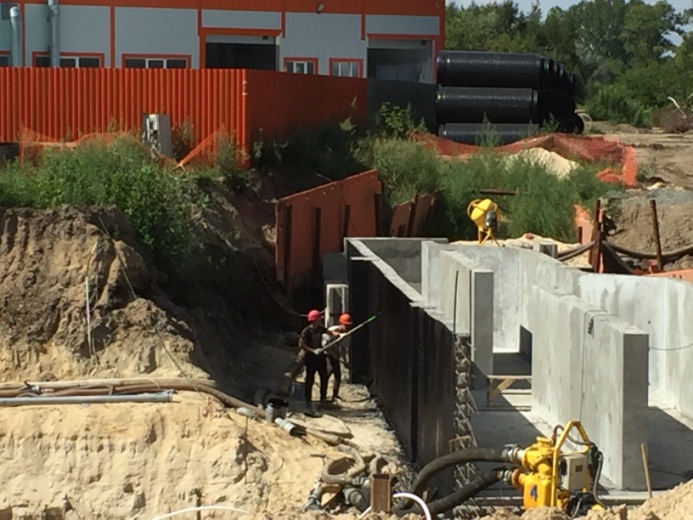 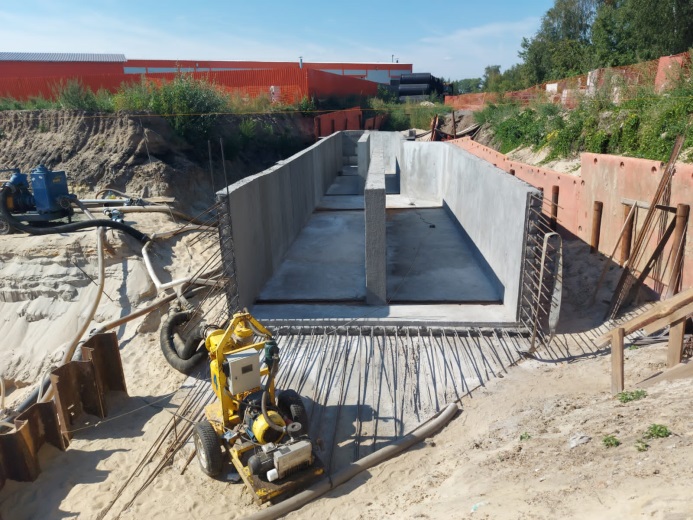 Фото 1. Работы по нанесению наружной гидроизоляции на стены камеры решетокФото 2. Выполненная внутренняя гидроизоляции  стен камеры решеток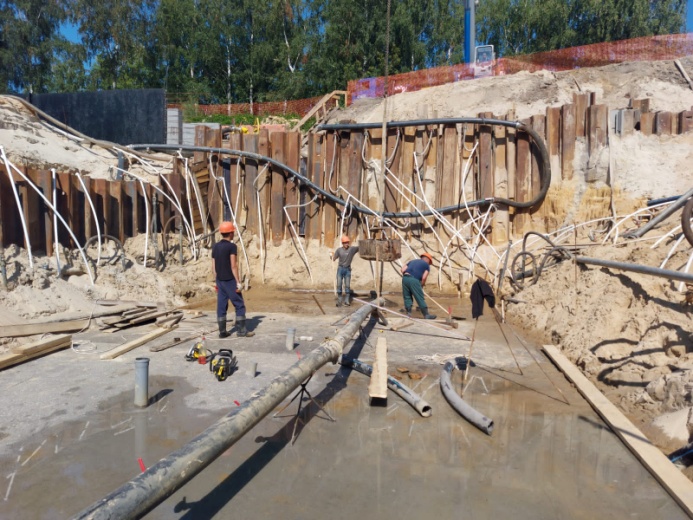 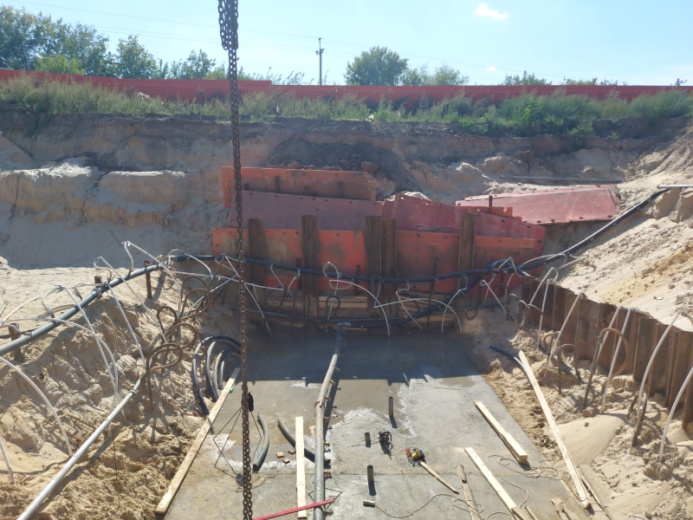 Фото 3. Работы по  бетонной подготовки под КНС (площадка КНС)Фото 4. Бетонная подготовка под КНС (площадка КНС)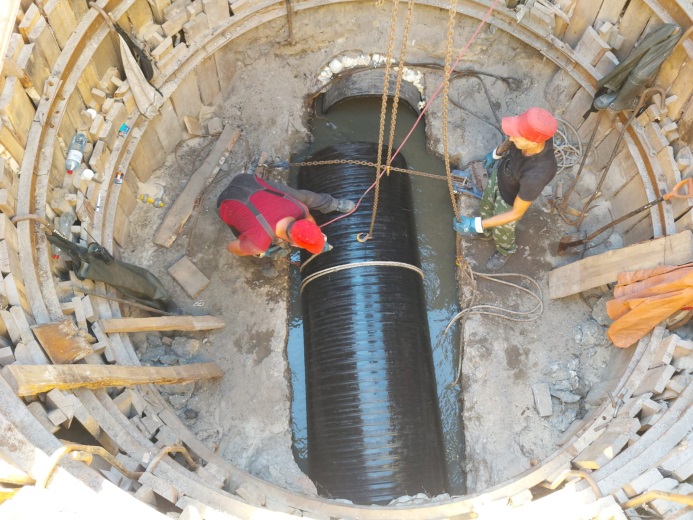 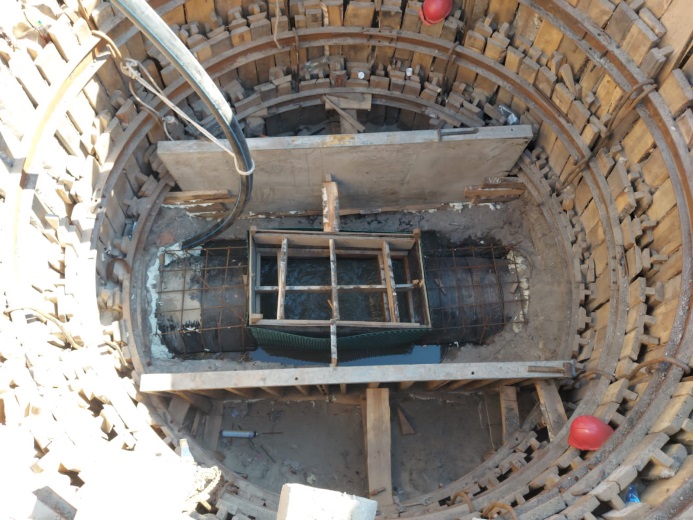 Фото 5. Протаскивание трубы Спиролайн, диаметром 1000 мм методом «труба в трубу» (участок от пл. Привокзальной д. 2(КК-8-15) до ул. Октябрьской 86а (КК-18-948г) Фото 6.  Закачка бетоном межтрубного пространства после монтажа трубы Спиролайн, диаметром 1000 мм (участок от пл. Привокзальной д. 2(КК-8-15) до ул. Октябрьской 86а (КК-18-948г)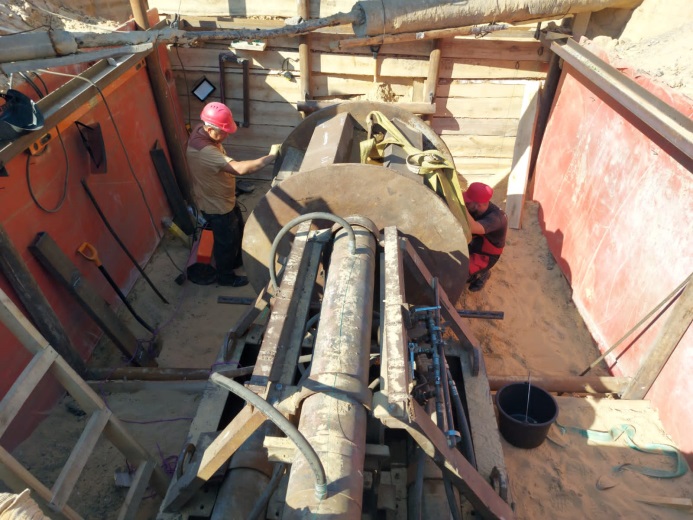 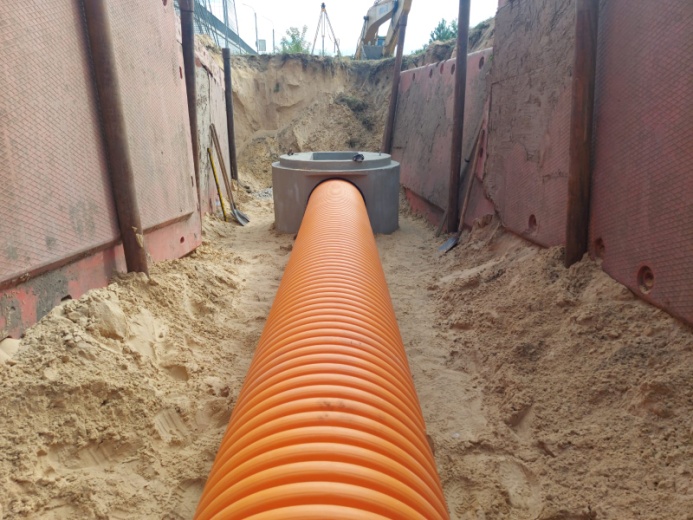 Фото 7. Устройство прокола стальным футляром под автодорогой по ул. Пушкинская (участок от пр. Свердлова 78а (КК-14-172) до пр. Свердлова, 92(КК-7м-1)Фото 8. Уложенный трубопровод с установкой кинеты - конструкции ж/бетонного колодца (участок от пр. Свердлова 78а (КК-14-172) до пр. Свердлова, 92(КК-7м-1)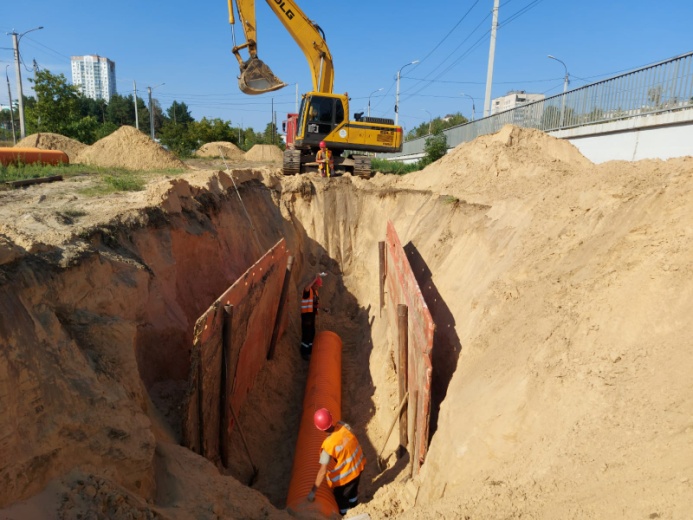 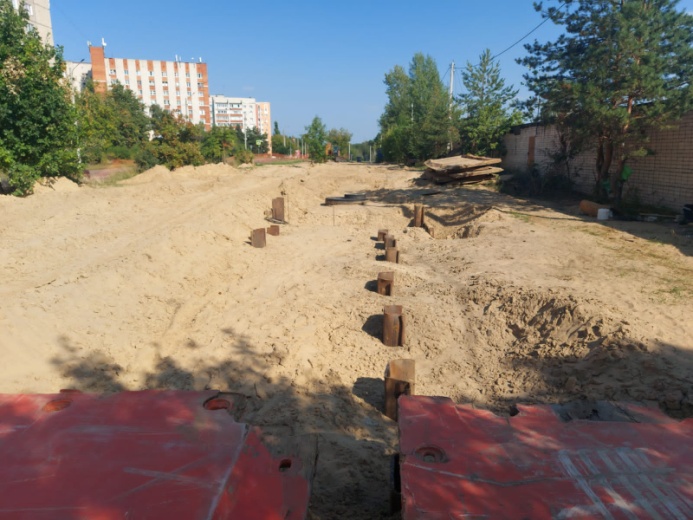 Фото 9. Земляные работы (участок от пр. Свердлова 78а (КК-14-172) до пр. Свердлова, 92(КК-7м-1)Фото 10. Благоустройство территории после выполнения строительно-монтажных работ (участок от пр. Свердлова, 92 (КК-7м-1) до ул. Удриса, 11В (КК-6м-229)Объект: DZR – 3 «Реконструкция водопроводных сетей г. Дзержинска»DZR – 3 «Реконструкция водопроводных сетей г. Дзержинска»Генподрядчик:ООО «Энергострой»ООО «Энергострой»Общая протяженность линейного объектаОбщая протяженность линейного объекта6913,5 метров (по проекту)Фактическое выполнение работнарастающим итогом:Фактическое выполнение работнарастающим итогом:Разработано траншеи – 3706 метровУложено в траншею труб –3706 метровСварено труб в плеть –3706 метровОбратная засыпка – 3660 метровИспытано (гидравлические испытания) – 750 метровСмонтировано колодцев и камер - 0 штукСмонтировано запорной арматуры – 0 единицУчастки выполнения работ и характеристика выполняемых работ:Участки выполнения работ и характеристика выполняемых работ:- участок от ул. Студенческой д. 25 до пл. Дзержинского: планировка строительной площадки; шурфовка коммуникаций; сварка труб в плеть; разработка траншеи; укладка труб в траншею; засыпка траншеи и планировка, гидроиспытание проложенного участка водовода на участке вдоль городского парка; устройство переходов через перекрёстки (ул. Клюквина, ул. Суворова, ул. Студенческая, ул. Черняховского, ул. Студенческая - пр.Ленина), высадка новых деревьев по аллее вдоль городского парка; благоустройство территории после выполнения строительно-монтажных работ.- участок по пл. Дзержинского и пр. Ленина до ул.Самохвалова: планировка строительной площадки; шурфовка коммуникаций; сварка труб в плеть; разработка траншеи; укладка труб в траншею; засыпка траншеи и планировка; устройство переходов через перекрёстки (в районе ТЦ «Дзержинец», в районе здания администрации города, пр. Ленина – пр. Циолковского); благоустройство территории после выполнения строительно-монтажных работ.- участок по пр. Ленинского Комсомола от ПВОС до ул.Самохвалова: планировка строительной площадки; шурфовка коммуникаций; сварка труб в плеть; разработка траншеи; укладка труб в траншею; засыпка траншеи и планировка; устройство переходов через перекрёсток (ул. Щорса, проезд в районе здания по адресу пр. Ленинского Комсомола 2Г); благоустройство территории после выполнения строительно-монтажных работ; устройство прокола стальным футляром под автодорогой по пр. Ленинского Комсомола и под автодорогой по ул. Самохвалова (в районе Храма).- участок по ул. Самохвалова: работы по демонтажу выведенного из эксплуатации канализационного коллектора по ул. Самохвалова – шурфовка коммуникаций, разработка котлованов, демонтаж существующих канализационных колодцев недействующего канализационного коллектора, подготовка к работам по заполнению цементно-песчаной смесью лотков и трубопроводов канализационного коллектора; подготовка и уплотнение основания под прокладываемый трубопровод; прокладка трубопровода; обратная засыпка с послойным уплотнением; благоустройство территории после выполнения строительно-монтажных работ. 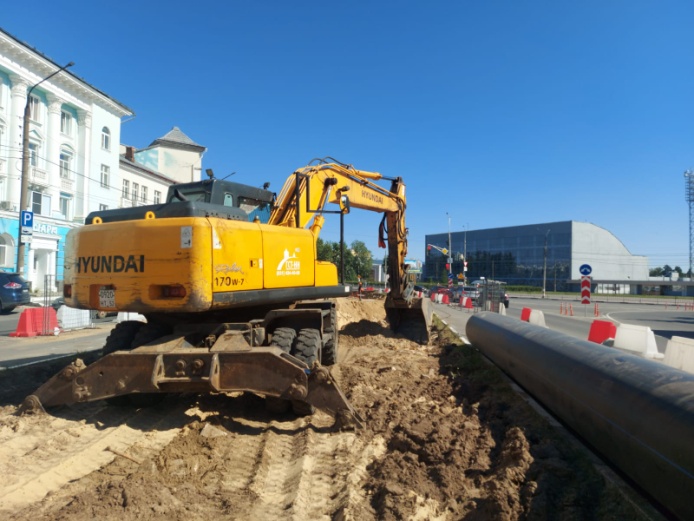 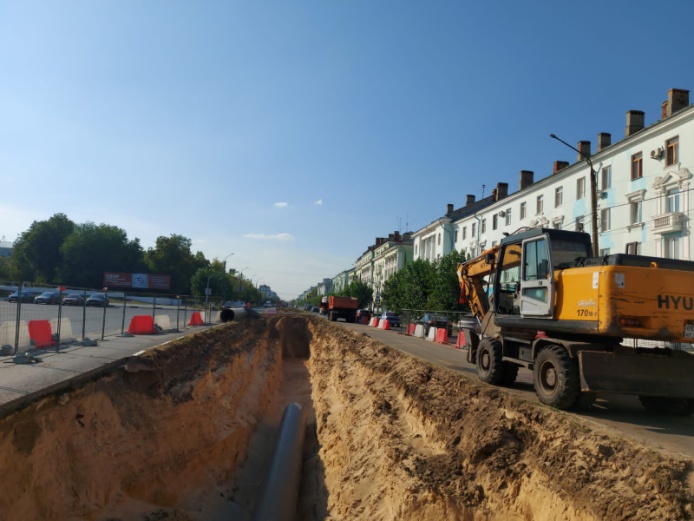 Фото 1. Земляные работы по прокладке трубопровода из полиэтиленовых труб диаметром 900*53,3 мм (пр. Ленина)Фото 2. Проложенный трубопровода из полиэтиленовых труб, диаметром 900*53,3 мм, в траншее (пр. Ленина)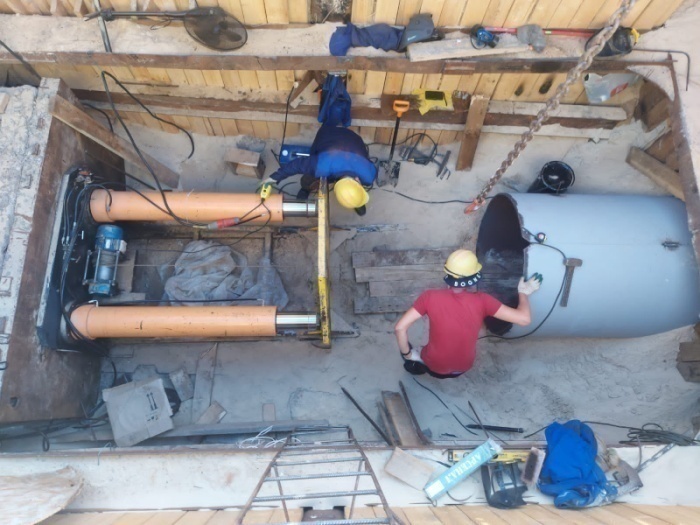 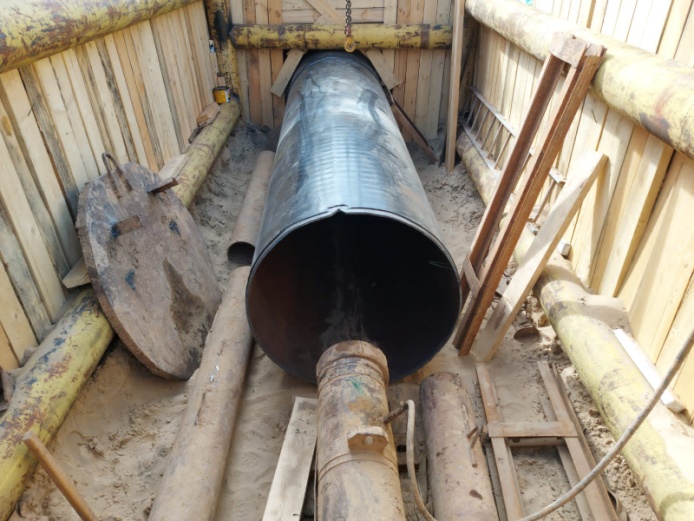 Фото 3. Устройство прокола под автодорогой по ул. СамохваловаФото 4. Устройство прокола под автодорогой по пр. Ленинского Комсомола 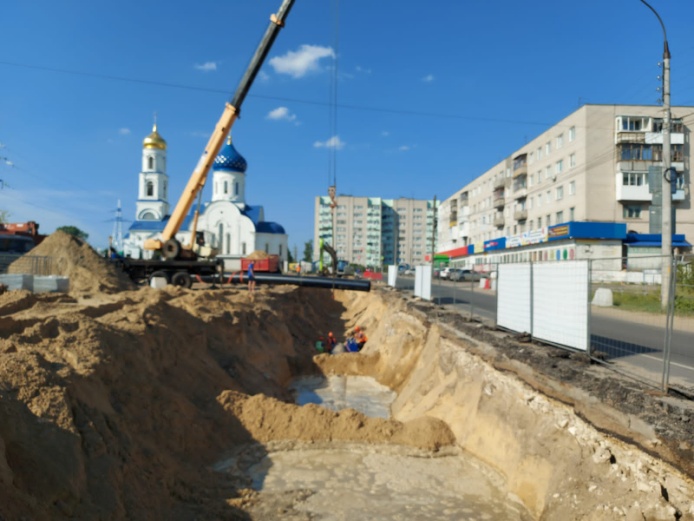 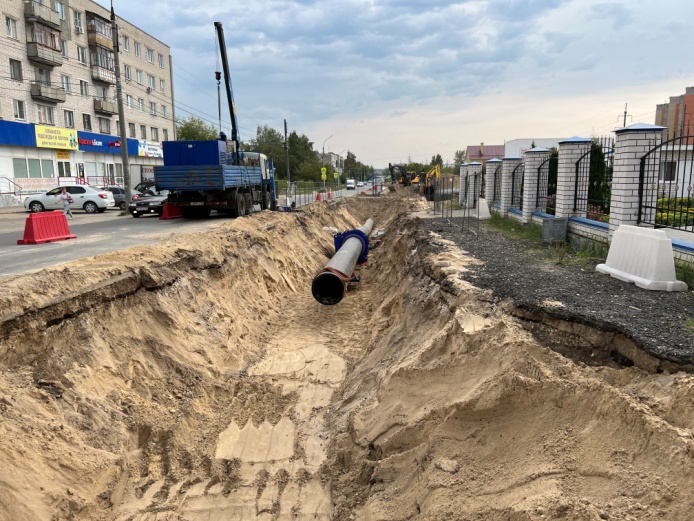 Фото 5. Работы по уплотнению грунта при прокладке трубопровода из полиэтиленовых труб диаметром  900*53,3 мм  (участок по ул. Самохвалова)Фото 6. Работы по прокладке трубопровода из полиэтиленовых труб диаметром  900*53,3 мм  (участок по ул. Самохвалова)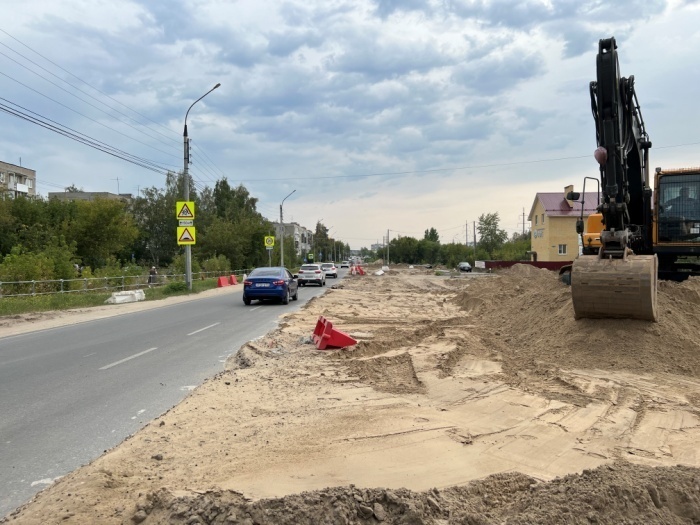 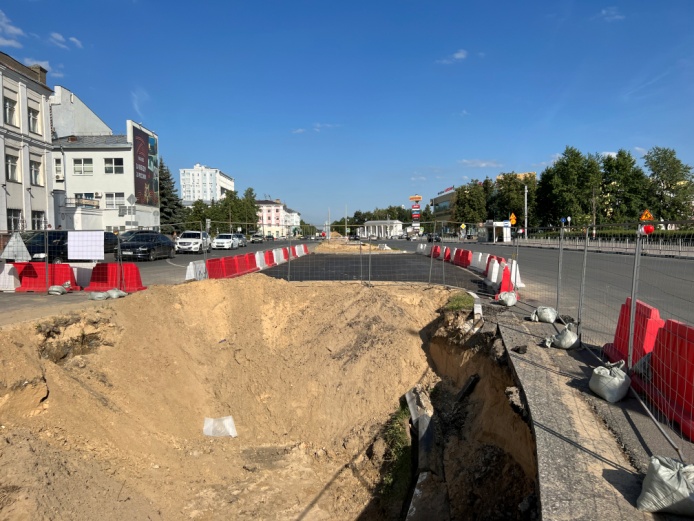 Фото 7. Восстановление благоустройства после выполненных работ по монтажу трубопровода из полиэтиленовых труб диаметром  900*53,3 мм (ул. Самохвалова)Фото 8. Восстановление асфальтового покрытия после выполненных работ по монтажу трубопровода из полиэтиленовых труб диаметром  900*53,3 мм (пл. Дзержинского)Генподрядчик:ООО «ССР»Генподрядчик:ООО «ССР»Общая протяженность линейного объекта 8130,4 метров (по проекту)8130,4 метров (по проекту)8130,4 метров (по проекту)8130,4 метров (по проекту)Объекты капстроительства1.Насосная станция № 1 с двумя резервуарами и водонапорной башней2.Насосная станция № 2 с водонапорной башней1.Насосная станция № 1 с двумя резервуарами и водонапорной башней2.Насосная станция № 2 с водонапорной башней1.Насосная станция № 1 с двумя резервуарами и водонапорной башней2.Насосная станция № 2 с водонапорной башней1.Насосная станция № 1 с двумя резервуарами и водонапорной башней2.Насосная станция № 2 с водонапорной башнейФактическое выполнение работнарастающим итогом:Сварено в плети труб (всего) – 6093 метра (в 2-х трубном исполнении)Уложено в траншею и засыпано труб – 1355 метровПрокладка методом ГНБ – 4738 метровИспытано (гидравлические испытания) – 0 метровСмонтировано колодцев и камер - 10 штукСмонтировано запорной арматуры – 0 единицСварено в плети труб (всего) – 6093 метра (в 2-х трубном исполнении)Уложено в траншею и засыпано труб – 1355 метровПрокладка методом ГНБ – 4738 метровИспытано (гидравлические испытания) – 0 метровСмонтировано колодцев и камер - 10 штукСмонтировано запорной арматуры – 0 единицСварено в плети труб (всего) – 6093 метра (в 2-х трубном исполнении)Уложено в траншею и засыпано труб – 1355 метровПрокладка методом ГНБ – 4738 метровИспытано (гидравлические испытания) – 0 метровСмонтировано колодцев и камер - 10 штукСмонтировано запорной арматуры – 0 единицСварено в плети труб (всего) – 6093 метра (в 2-х трубном исполнении)Уложено в траншею и засыпано труб – 1355 метровПрокладка методом ГНБ – 4738 метровИспытано (гидравлические испытания) – 0 метровСмонтировано колодцев и камер - 10 штукСмонтировано запорной арматуры – 0 единицУчастки выполнения работ и характеристика выполняемых работ:Прокладка трубопроводов:Открытым способом:- участок от Насосной станции №1 до Насосной станции №2: планировка строительной площадки; шурфовка коммуникаций; сварка труб в плеть; разработка траншеи; укладка труб в траншею; засыпка траншеи, монтаж колодцев 8-ми с гидроизоляцией.Методом ГНБ (горизонтально-направленное бурение):- участок от Насосной станции №1 до Насосной станции №2: разработка котлованов ГНБ с креплением стен, бурение пилотных скважин установкой ГНБ, расширение пилотных скважин, протяжка сваренной плети труб ПЭ 160 в скважину, устройство системы водопонижения, соединение участков трубопроводов, проложенных методом ГНБ с участками трубопроводов, проложенных открытым способом, электросварными муфтами.Насосная станция №1:Бетонные работы; снятие опалубки; гидроизоляция стен фундамента насосной станции; выполнен металлокаркас насосной станции, выполнена теплоизоляция стен фундамента пенопластом; выполнена облицовка цоколя керамическим кирпичом; обратная засыпка пазух котлована; монтаж стен и кровли из сэндвич-панелей.Разработка котлованов под камеры ТК1 и ТК2; устройство бетонной подготовки камер ТК1 и ТК2; вязка арматуры днищ камер ТК1 и ТК2: бетонирование днищ камер ТК1 и ТК2; монтаж стен камеры ТК1 и ТК2 из блоков ФБС с нанесением на них гидроизоляции. Разработка котлованов колодцев МК1, К-2. Установка ж/бетонного колодца МК2. Установка ж/бетонных колодцев В-1, К-2, МК1, МК2.   Выполнено бетонирование 3-го пояса фундамента водонапорной башни. Сварка труб в плеть; разработка траншеи; укладка труб в траншею; засыпка траншеи и планировка. Насосная станция №2:Бетонные работы; снятие опалубки; гидроизоляция стен фундамента насосной станции; выполнен металлокаркас насосной станции, выполнена теплоизоляция стен фундамента пенопластом; выполнена облицовка цоколя керамическим кирпичом; обратная засыпка пазух котлована; монтаж стен и кровли из сэндвич-панелей.Выполнено бетонирование 3-го пояса фундамента водонапорной башни. Сварка труб в плеть; разработка траншеи; укладка труб в траншею; засыпка траншеи и планировка. Разработка котлованов камер ТК3, ТК4. Устройство оснований камер В-11, В-12. Устройство подбетонки камер В-11, В-12, заливка днищ камер В-11, В-12. Прокладка питающих кабелей:Прокладка кабелей от КТП 10/0,4 кВ до НС № 1  - 598 метровПрокладка кабеля от НС № 1 до колодца 12* - 255 метровПрокладка кабеля от НС № 1 до колодца 13 – 108 метровПрокладка контрольного кабеля от НС № 1 до колодцев 12*, 13 – 280 метровПрокладка кабелей от ТП-497 до НС № 2 - 2514 метров.Прокладка трубопроводов:Открытым способом:- участок от Насосной станции №1 до Насосной станции №2: планировка строительной площадки; шурфовка коммуникаций; сварка труб в плеть; разработка траншеи; укладка труб в траншею; засыпка траншеи, монтаж колодцев 8-ми с гидроизоляцией.Методом ГНБ (горизонтально-направленное бурение):- участок от Насосной станции №1 до Насосной станции №2: разработка котлованов ГНБ с креплением стен, бурение пилотных скважин установкой ГНБ, расширение пилотных скважин, протяжка сваренной плети труб ПЭ 160 в скважину, устройство системы водопонижения, соединение участков трубопроводов, проложенных методом ГНБ с участками трубопроводов, проложенных открытым способом, электросварными муфтами.Насосная станция №1:Бетонные работы; снятие опалубки; гидроизоляция стен фундамента насосной станции; выполнен металлокаркас насосной станции, выполнена теплоизоляция стен фундамента пенопластом; выполнена облицовка цоколя керамическим кирпичом; обратная засыпка пазух котлована; монтаж стен и кровли из сэндвич-панелей.Разработка котлованов под камеры ТК1 и ТК2; устройство бетонной подготовки камер ТК1 и ТК2; вязка арматуры днищ камер ТК1 и ТК2: бетонирование днищ камер ТК1 и ТК2; монтаж стен камеры ТК1 и ТК2 из блоков ФБС с нанесением на них гидроизоляции. Разработка котлованов колодцев МК1, К-2. Установка ж/бетонного колодца МК2. Установка ж/бетонных колодцев В-1, К-2, МК1, МК2.   Выполнено бетонирование 3-го пояса фундамента водонапорной башни. Сварка труб в плеть; разработка траншеи; укладка труб в траншею; засыпка траншеи и планировка. Насосная станция №2:Бетонные работы; снятие опалубки; гидроизоляция стен фундамента насосной станции; выполнен металлокаркас насосной станции, выполнена теплоизоляция стен фундамента пенопластом; выполнена облицовка цоколя керамическим кирпичом; обратная засыпка пазух котлована; монтаж стен и кровли из сэндвич-панелей.Выполнено бетонирование 3-го пояса фундамента водонапорной башни. Сварка труб в плеть; разработка траншеи; укладка труб в траншею; засыпка траншеи и планировка. Разработка котлованов камер ТК3, ТК4. Устройство оснований камер В-11, В-12. Устройство подбетонки камер В-11, В-12, заливка днищ камер В-11, В-12. Прокладка питающих кабелей:Прокладка кабелей от КТП 10/0,4 кВ до НС № 1  - 598 метровПрокладка кабеля от НС № 1 до колодца 12* - 255 метровПрокладка кабеля от НС № 1 до колодца 13 – 108 метровПрокладка контрольного кабеля от НС № 1 до колодцев 12*, 13 – 280 метровПрокладка кабелей от ТП-497 до НС № 2 - 2514 метров.Прокладка трубопроводов:Открытым способом:- участок от Насосной станции №1 до Насосной станции №2: планировка строительной площадки; шурфовка коммуникаций; сварка труб в плеть; разработка траншеи; укладка труб в траншею; засыпка траншеи, монтаж колодцев 8-ми с гидроизоляцией.Методом ГНБ (горизонтально-направленное бурение):- участок от Насосной станции №1 до Насосной станции №2: разработка котлованов ГНБ с креплением стен, бурение пилотных скважин установкой ГНБ, расширение пилотных скважин, протяжка сваренной плети труб ПЭ 160 в скважину, устройство системы водопонижения, соединение участков трубопроводов, проложенных методом ГНБ с участками трубопроводов, проложенных открытым способом, электросварными муфтами.Насосная станция №1:Бетонные работы; снятие опалубки; гидроизоляция стен фундамента насосной станции; выполнен металлокаркас насосной станции, выполнена теплоизоляция стен фундамента пенопластом; выполнена облицовка цоколя керамическим кирпичом; обратная засыпка пазух котлована; монтаж стен и кровли из сэндвич-панелей.Разработка котлованов под камеры ТК1 и ТК2; устройство бетонной подготовки камер ТК1 и ТК2; вязка арматуры днищ камер ТК1 и ТК2: бетонирование днищ камер ТК1 и ТК2; монтаж стен камеры ТК1 и ТК2 из блоков ФБС с нанесением на них гидроизоляции. Разработка котлованов колодцев МК1, К-2. Установка ж/бетонного колодца МК2. Установка ж/бетонных колодцев В-1, К-2, МК1, МК2.   Выполнено бетонирование 3-го пояса фундамента водонапорной башни. Сварка труб в плеть; разработка траншеи; укладка труб в траншею; засыпка траншеи и планировка. Насосная станция №2:Бетонные работы; снятие опалубки; гидроизоляция стен фундамента насосной станции; выполнен металлокаркас насосной станции, выполнена теплоизоляция стен фундамента пенопластом; выполнена облицовка цоколя керамическим кирпичом; обратная засыпка пазух котлована; монтаж стен и кровли из сэндвич-панелей.Выполнено бетонирование 3-го пояса фундамента водонапорной башни. Сварка труб в плеть; разработка траншеи; укладка труб в траншею; засыпка траншеи и планировка. Разработка котлованов камер ТК3, ТК4. Устройство оснований камер В-11, В-12. Устройство подбетонки камер В-11, В-12, заливка днищ камер В-11, В-12. Прокладка питающих кабелей:Прокладка кабелей от КТП 10/0,4 кВ до НС № 1  - 598 метровПрокладка кабеля от НС № 1 до колодца 12* - 255 метровПрокладка кабеля от НС № 1 до колодца 13 – 108 метровПрокладка контрольного кабеля от НС № 1 до колодцев 12*, 13 – 280 метровПрокладка кабелей от ТП-497 до НС № 2 - 2514 метров.Прокладка трубопроводов:Открытым способом:- участок от Насосной станции №1 до Насосной станции №2: планировка строительной площадки; шурфовка коммуникаций; сварка труб в плеть; разработка траншеи; укладка труб в траншею; засыпка траншеи, монтаж колодцев 8-ми с гидроизоляцией.Методом ГНБ (горизонтально-направленное бурение):- участок от Насосной станции №1 до Насосной станции №2: разработка котлованов ГНБ с креплением стен, бурение пилотных скважин установкой ГНБ, расширение пилотных скважин, протяжка сваренной плети труб ПЭ 160 в скважину, устройство системы водопонижения, соединение участков трубопроводов, проложенных методом ГНБ с участками трубопроводов, проложенных открытым способом, электросварными муфтами.Насосная станция №1:Бетонные работы; снятие опалубки; гидроизоляция стен фундамента насосной станции; выполнен металлокаркас насосной станции, выполнена теплоизоляция стен фундамента пенопластом; выполнена облицовка цоколя керамическим кирпичом; обратная засыпка пазух котлована; монтаж стен и кровли из сэндвич-панелей.Разработка котлованов под камеры ТК1 и ТК2; устройство бетонной подготовки камер ТК1 и ТК2; вязка арматуры днищ камер ТК1 и ТК2: бетонирование днищ камер ТК1 и ТК2; монтаж стен камеры ТК1 и ТК2 из блоков ФБС с нанесением на них гидроизоляции. Разработка котлованов колодцев МК1, К-2. Установка ж/бетонного колодца МК2. Установка ж/бетонных колодцев В-1, К-2, МК1, МК2.   Выполнено бетонирование 3-го пояса фундамента водонапорной башни. Сварка труб в плеть; разработка траншеи; укладка труб в траншею; засыпка траншеи и планировка. Насосная станция №2:Бетонные работы; снятие опалубки; гидроизоляция стен фундамента насосной станции; выполнен металлокаркас насосной станции, выполнена теплоизоляция стен фундамента пенопластом; выполнена облицовка цоколя керамическим кирпичом; обратная засыпка пазух котлована; монтаж стен и кровли из сэндвич-панелей.Выполнено бетонирование 3-го пояса фундамента водонапорной башни. Сварка труб в плеть; разработка траншеи; укладка труб в траншею; засыпка траншеи и планировка. Разработка котлованов камер ТК3, ТК4. Устройство оснований камер В-11, В-12. Устройство подбетонки камер В-11, В-12, заливка днищ камер В-11, В-12. Прокладка питающих кабелей:Прокладка кабелей от КТП 10/0,4 кВ до НС № 1  - 598 метровПрокладка кабеля от НС № 1 до колодца 12* - 255 метровПрокладка кабеля от НС № 1 до колодца 13 – 108 метровПрокладка контрольного кабеля от НС № 1 до колодцев 12*, 13 – 280 метровПрокладка кабелей от ТП-497 до НС № 2 - 2514 метров.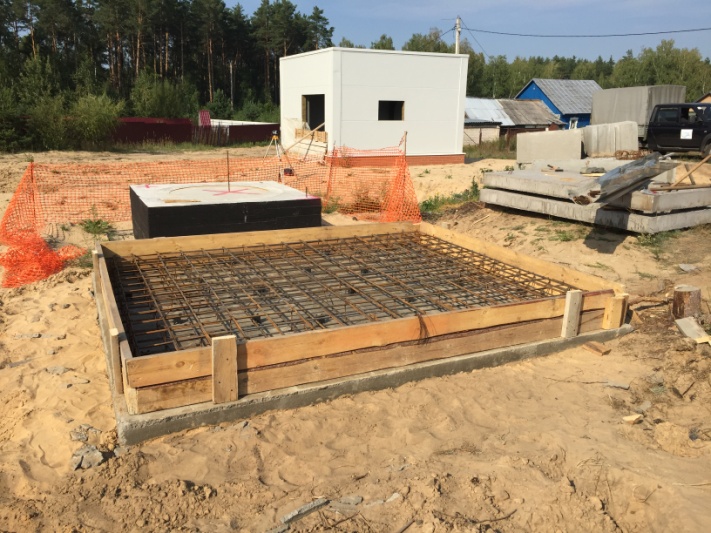 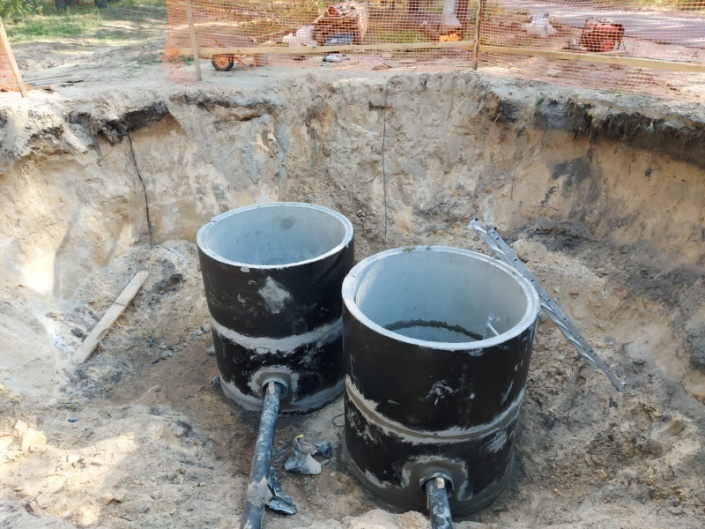 Фото 1. Устройство оснований камер на территории насосной станции №2Фото 2 Монтаж ж/бетонных колодцев на трубопроводах из полиэтиленовых труб диаметром 160*9,5 мм, проложенных методом ГНБ 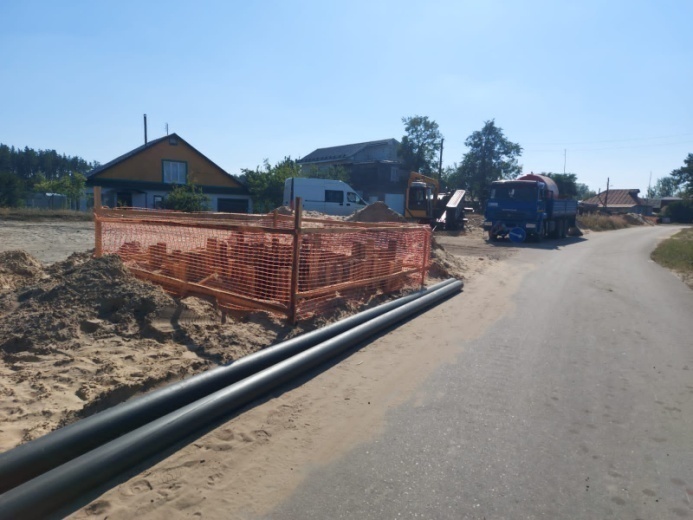 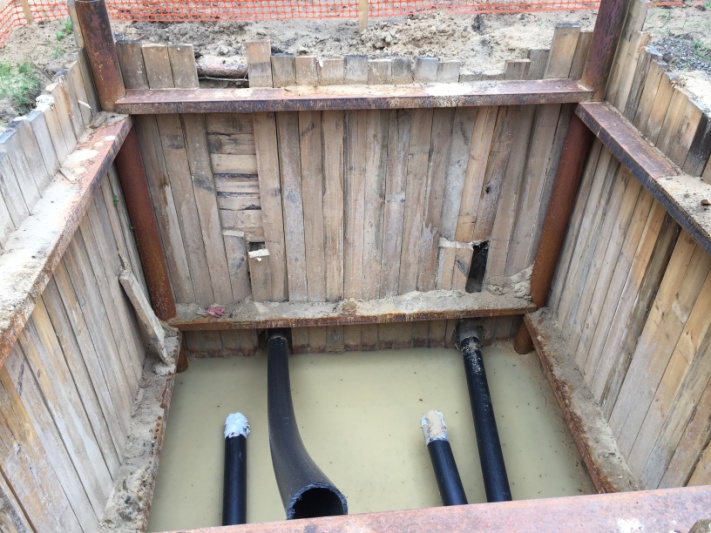 Фото 3. Подготовленные к монтажу плети сваренных  трубопроводов из полиэтиленовых труб диаметром 160*9,5 ммФото 4. Прохождение трубопроводов из полиэтиленовых труб диаметром 160*9,5 мм методом ГНБ (горизонтально-направленное бурение)  через приемный котлован 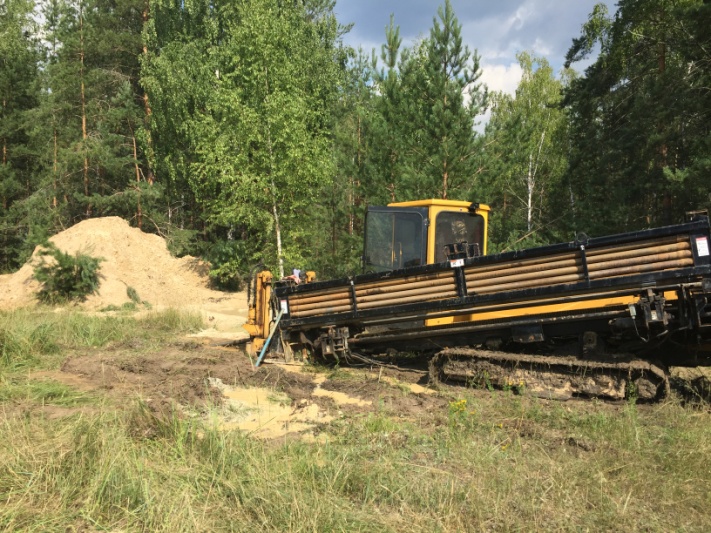 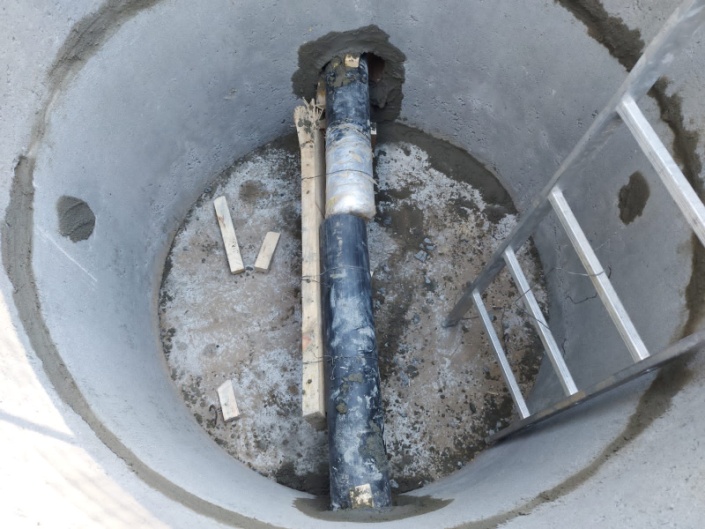 Фото 5. Установка ГНБ (горизонтально-направленное бурение) трубопровода из полиэтиленовых труб диаметром 160*9,5 ммФото 6. Прохождение трубопроводов из полиэтиленовых труб диаметром 160*9,5 мм  через смонтированный колодец